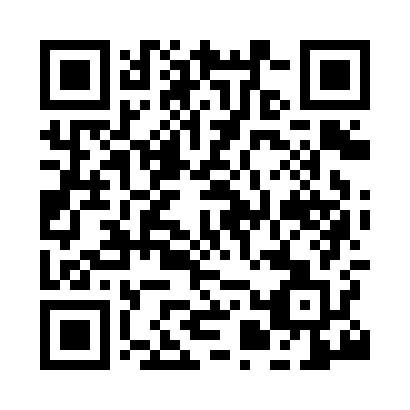 Prayer times for Afon Gwili, UKWed 1 May 2024 - Fri 31 May 2024High Latitude Method: Angle Based RulePrayer Calculation Method: Islamic Society of North AmericaAsar Calculation Method: HanafiPrayer times provided by https://www.salahtimes.comDateDayFajrSunriseDhuhrAsrMaghribIsha1Wed3:505:471:146:228:4210:402Thu3:475:451:146:238:4410:433Fri3:445:441:146:248:4510:464Sat3:415:421:146:258:4710:495Sun3:385:401:146:268:4910:526Mon3:355:381:146:278:5010:547Tue3:325:361:146:288:5210:578Wed3:295:351:146:298:5311:009Thu3:265:331:146:308:5511:0310Fri3:235:311:146:318:5711:0511Sat3:225:301:146:328:5811:0612Sun3:215:281:136:329:0011:0713Mon3:205:271:136:339:0111:0814Tue3:195:251:136:349:0311:0815Wed3:195:241:146:359:0411:0916Thu3:185:221:146:369:0611:1017Fri3:175:211:146:379:0711:1118Sat3:175:191:146:389:0911:1119Sun3:165:181:146:399:1011:1220Mon3:155:171:146:399:1211:1321Tue3:155:151:146:409:1311:1422Wed3:145:141:146:419:1411:1423Thu3:145:131:146:429:1611:1524Fri3:135:121:146:439:1711:1625Sat3:125:111:146:439:1811:1626Sun3:125:091:146:449:2011:1727Mon3:125:081:146:459:2111:1828Tue3:115:071:146:469:2211:1829Wed3:115:061:156:469:2311:1930Thu3:105:061:156:479:2411:2031Fri3:105:051:156:489:2611:20